Explorateur de FichiersPrésentation :L’explorateur se présente sous cette forme à l’ouverture Dans l’arborescence les dossiers s’ouvrent avec un clic simple et à droite de la barre de défilement il faut faire un double clic pour les ouvrir. Consultez aussi le fichier « Environnement Explorateur » que je vous ai remis lors du cours.		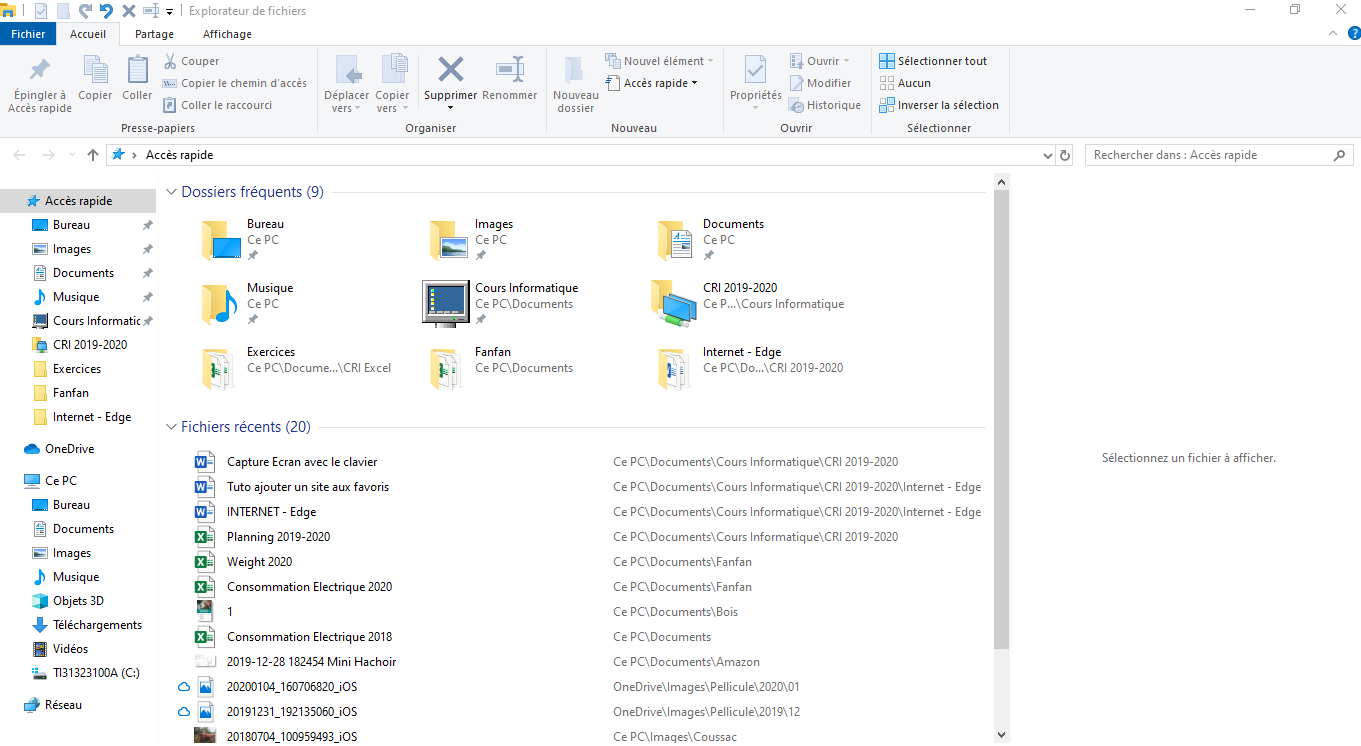 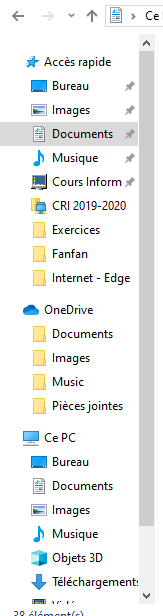 L’explorateur est l’arborescence du PC ou colonne vertébrale qui est composé de 4 groupes de dossiers « Natives «. Ils ne sont pas modifiables ni supprimables :Accès Rapide One DriveCe PCRéseau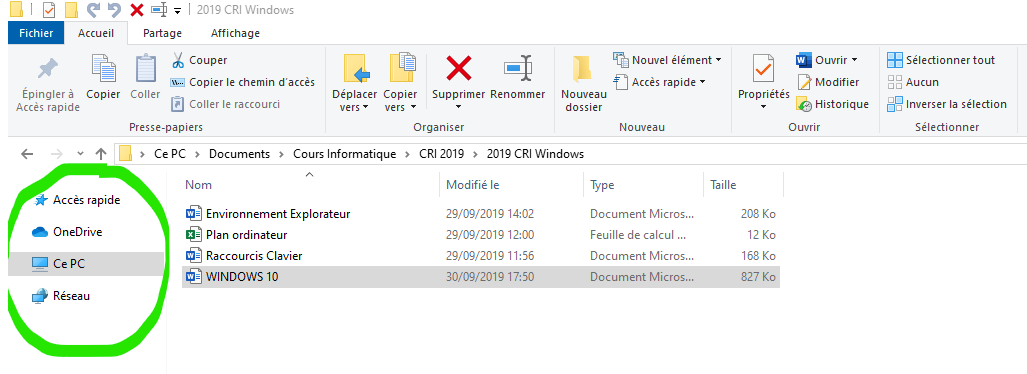 	A l’intérieur se trouve des dossiers que l’on compare souvent aux étagères d’une bibliothèque. 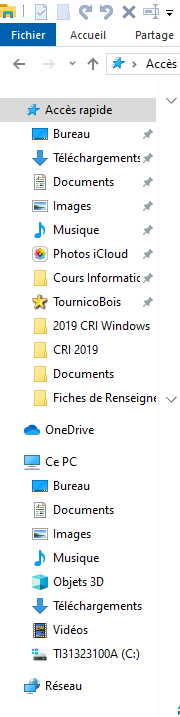 Les dossiers, sous- dossiers et fichiers : Les dossiers et sous dossiers sont toujours de couleur jaune et les fichiers sont repérables par l’icône placé devant suivant le logiciel utilisé.Onglet ACCUEIL	Créer, renommer, supprimer, propriétés …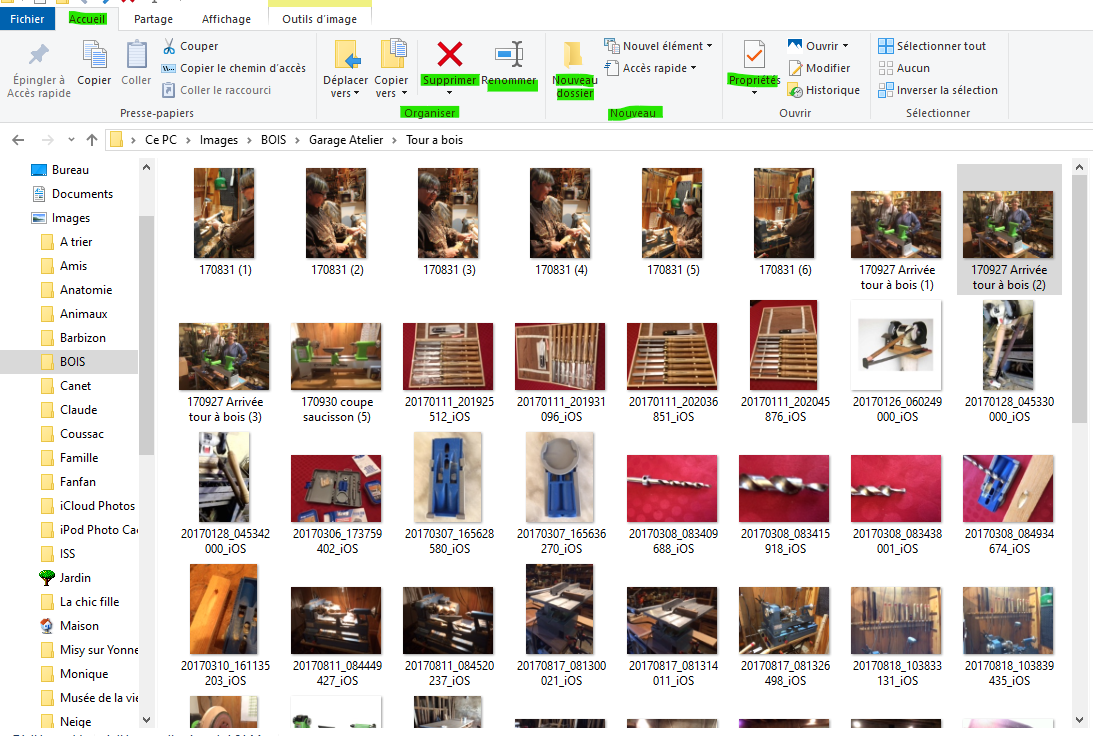 Changer l’icône d’un dossier :	Sélectionner le dossier choisit pour changer l’icône et clic droit	Clic sur « Propriétés »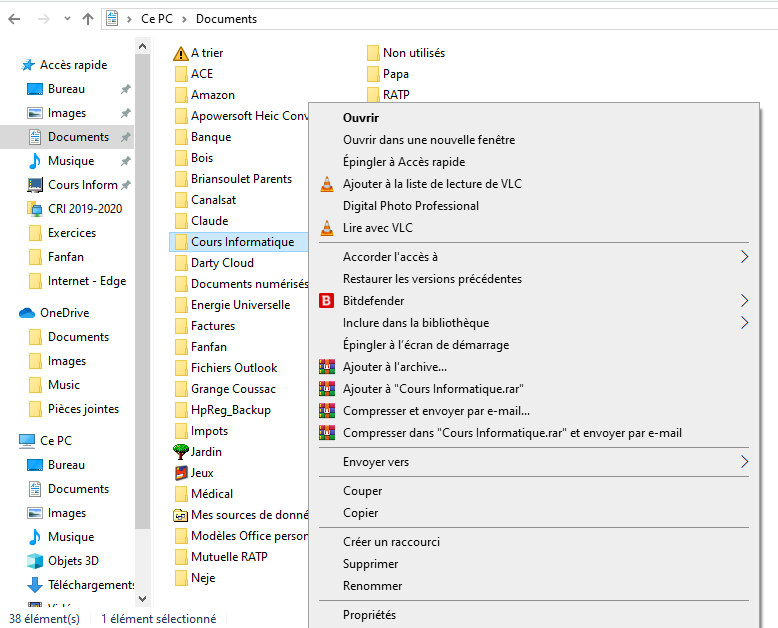 Sélectionner l’onglet « Personnaliser » et clic sur « Changer d’icône »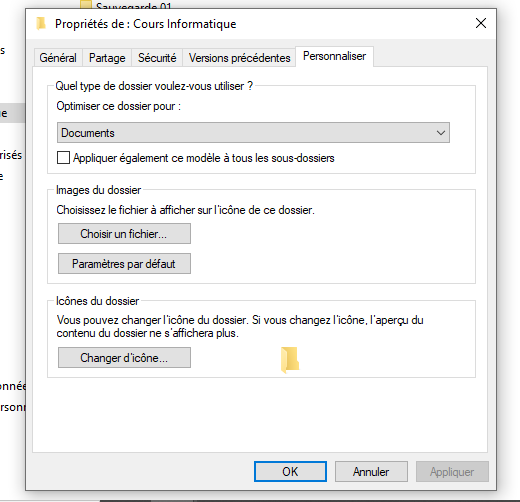 Clic sur l’icône choisi parmi ceux proposés et valider en cliquant sur « OK ».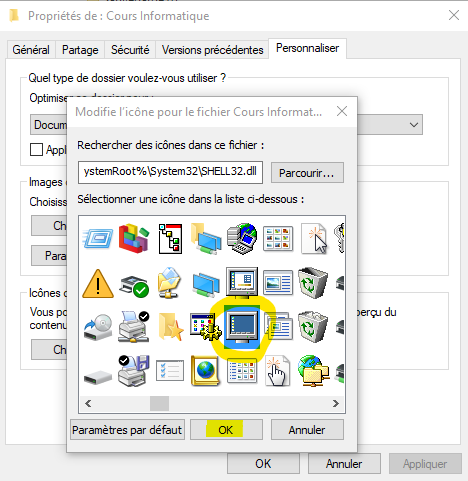 Valider à nouveau en cliquant sur « Appliquer » puis « OK »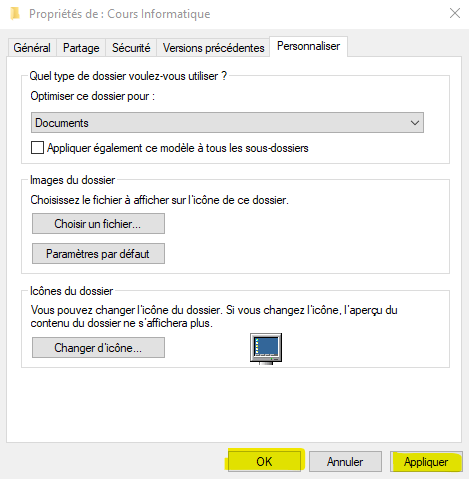 L’icône du dossier est modifié.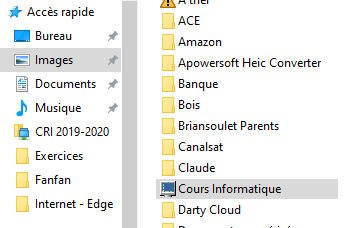 Epingler un dossier à l’Accès rapide :Clic droit sur le dossier à épingler et clic sur « Epingler à Accès rapide ».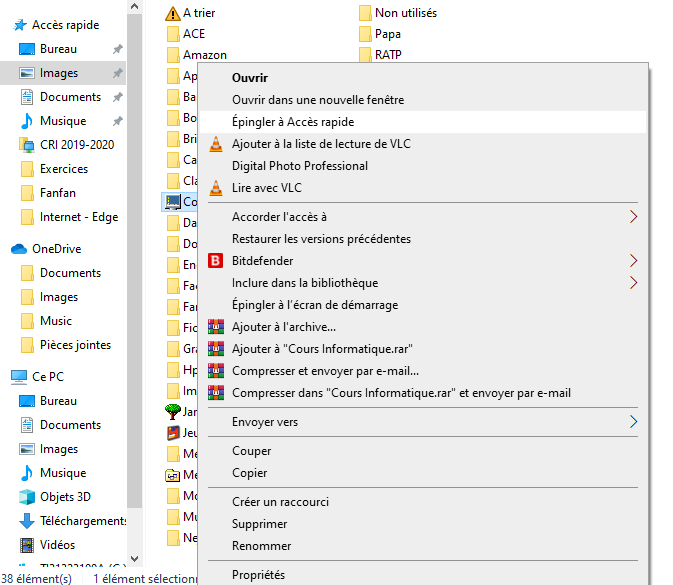 Le dossier est effectivement épinglé et reste quand même accessible normalement à droite de la barre de défilement.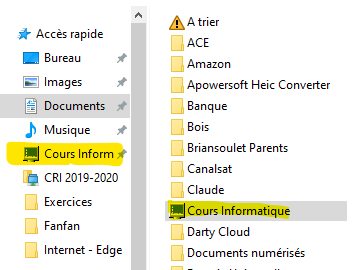 Pour le désépingler il suffit d’un clic droit sur le dossier épingler et sélectionner « Désépingler de Accès rapide ».Onglet « Affichage » de l’Explorateur :L’onglet « Affichage » permet de modifier le visuel de l’affichage sur l’écran. Dans le groupe de commandes des Volets, il y a le Volet de Visualisation qui permet de voir une visualisation d’une photo ou d’une partie d’un document Word ou Excel.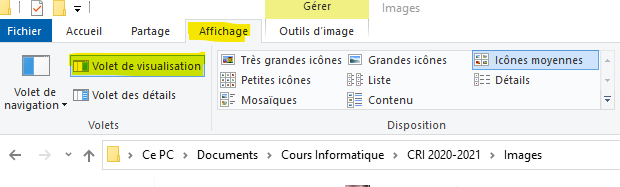 Le volet de visualisation se situe à droite dans l’Explorateur.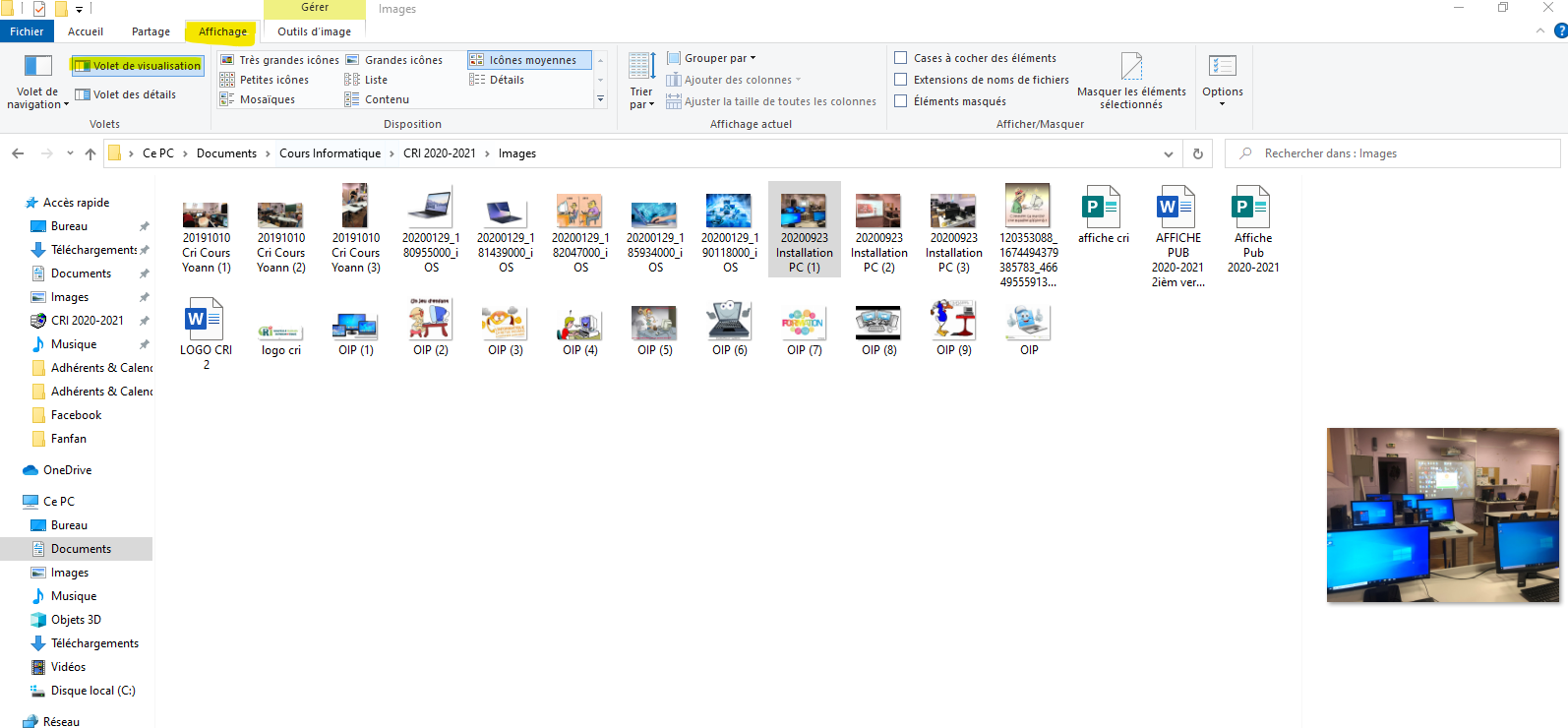 Dans ce groupe de commandes « Affichage » il y a aussi le Volet des détails  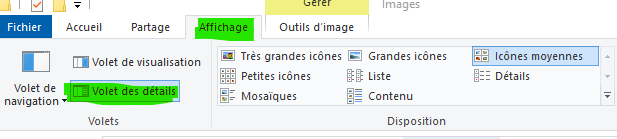 Comme son nom l’indique donne des détails : de date, d’appareil de prise de vue (dans le cas d’une image) et des rubriques informatives qui peuvent être modifiées à l’envi. 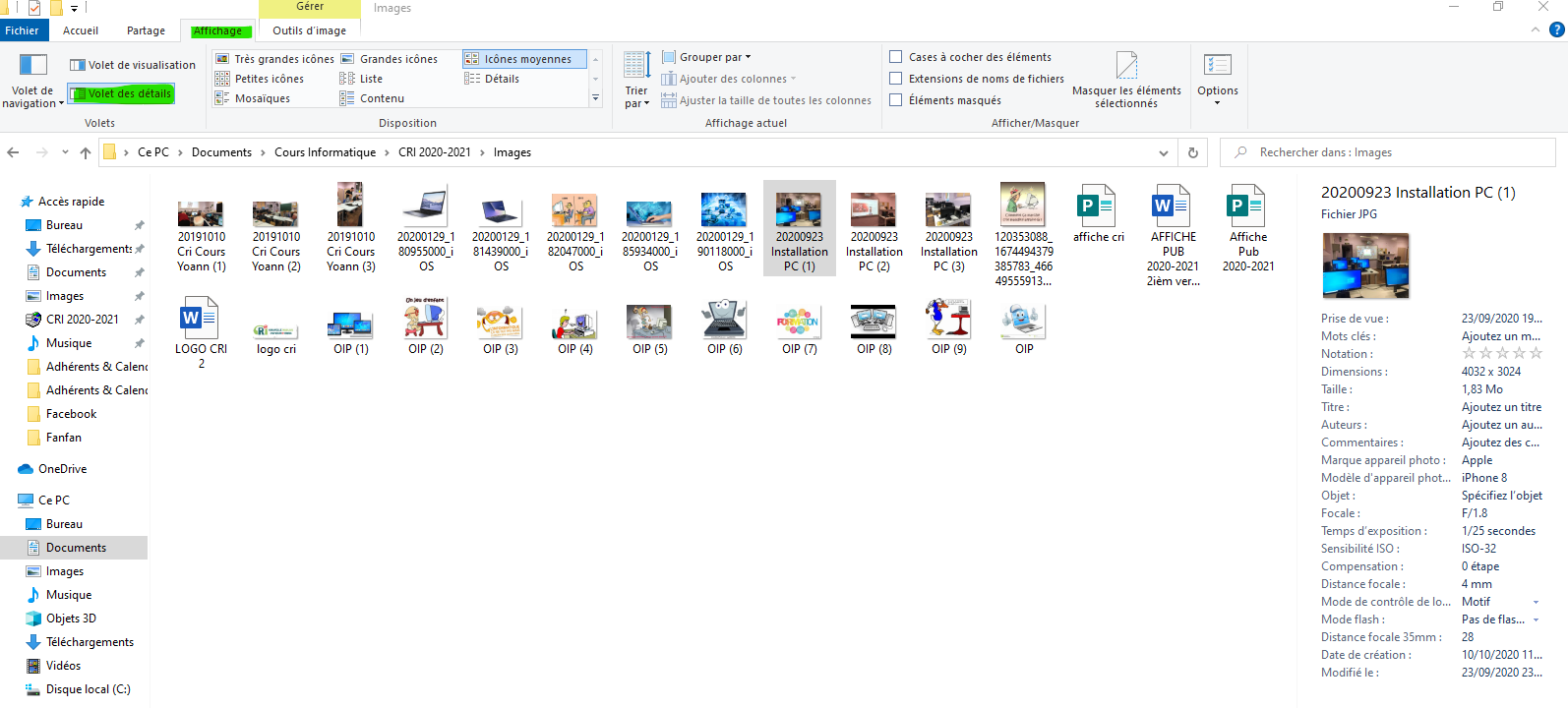 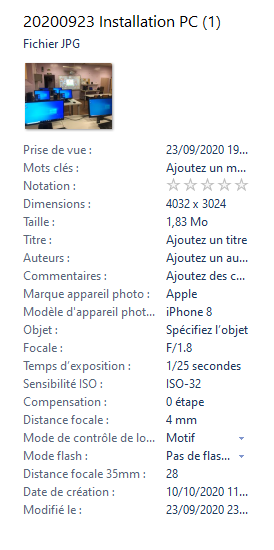 Dans l’onglet Affichage, plusieurs possibilités d‘affichage sont proposées. A chacun de voir lequel est le plus confortable.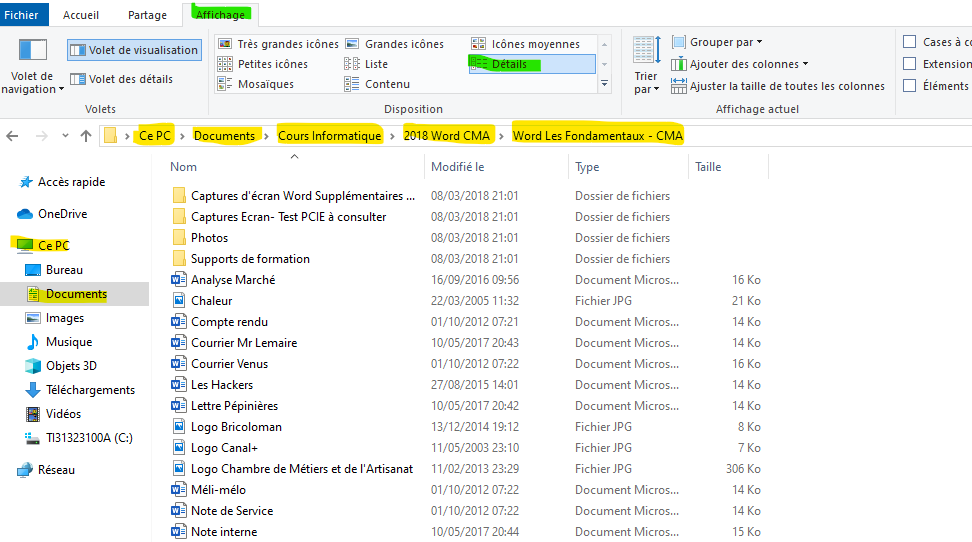 Le Clavier et les principaux raccourcis :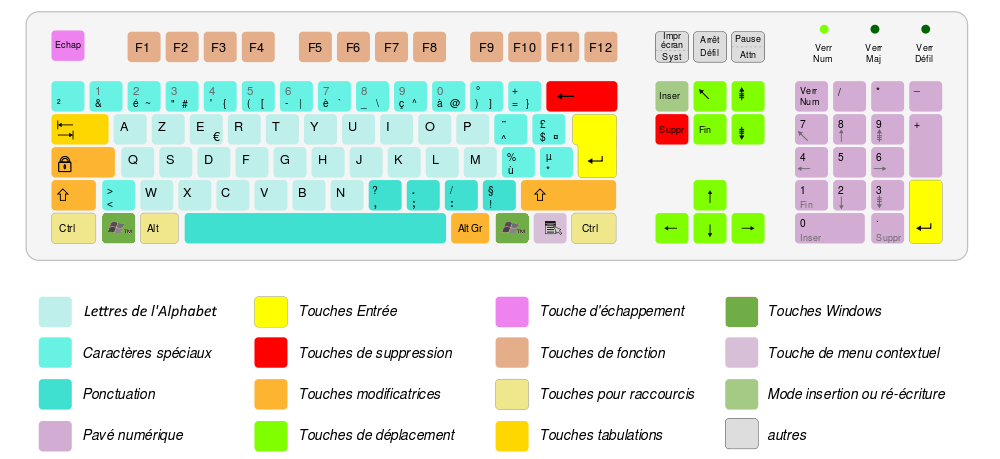 TouchesActionsAlt + F4Ferme l'application activeCtrl + ASélectionne tous les éléments dans document ou une fenêtreCtrl + CCopierCtrl + PImprimerCtrl + VCollerCtrl + XCouperCtrl + ZAnnule l'action PrécédenteCtrl + Maj + ECHAPOuvre le gestionnaire de tâchesCtrl + DébutAller au début du documentCtrl + FinAller à la fin du documentCtrl + Flèche BasAvance le curseur au début du paragraphe suivantCtrl + Flèche DroiteAvance le curseur au début du mot suivantCtrl + Flèche GaucheRecule le curseur au début du mot précédentCtrl + Flèche HautRecule le curseur au début du paragraphe précédentF2Renommer l'élément sélectionnéF1Affiche l'aide MicrosoftF3Rechercher un fichier ou un dossier dans l'Explorateur de fichiersF7Active le correcteur d'orthographeÿ + DAffiche le bureauÿ + Maj + SOuvre la capture d'écranÿ + Flèche DroitePermet d'ouvrir deux (ou plus) fichiers côte à côte